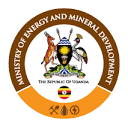 PRESS STATEMENT4th July 2024For Immediate ReleasePOWER & ELEC. UGANDA INTERNATIONAL EXPO 2024, 2ND EDITIONKampala, Uganda, 4th July 2024 – The Ministry of Energy and Mineral Development (MEMD), in partnership with Exhibitions & Trade Services India Limited (ETSIPL), the Uganda National Renewable Energy and Energy Efficiency Alliance (UNREEEA), is pleased to announce the second edition of the Power and Electricity Uganda International Expo 2024. This event is scheduled to take place from 11th to 13th July 2024 at the UMA Show Grounds, Lugogo, Kampala, Uganda.Organized under the theme “Connect with the Power, Energy, Electrical, Electronics, Lighting, Renewable and Solar and Related Industries in Uganda,” the Power and Elec International Expo 2024 aims to promote innovative technologies, create awareness, and foster sustainable collaborations in the power sector.The Expo brings together several stakeholders ranging from policymakers, Regulators, manufacturers and suppliers of power products to importers and exporters dealing in electricals, electronics, renewable, and solar products and other Renewable Energy technologies.We anticipate the expo to provide networking, partnership and business opportunities in Uganda’s power sector with global players from India, the United Kingdom, the United Arab Emirates, and other regions. These partnerships will foster technology transfer and strengthen our financial capabilities.A highlight of the event is the “Power and Electricity Forum 2024,” on 12th July, a one-day conference themed “The Evolving Power Sector Landscape.” This forum will feature keynote speeches, panel discussions, presentations from selected companies, an exhibition tour, and a matchmaking session.As part of the Energy Transition Plan, electricity will play a central role in shaping our energy mix, aiming for a low-carbon and climate-resilient economy in line with the Paris Agreement and Uganda’s Nationally Determined Contribution. The government supports industrialists in improving energy efficiency through energy audits, aiming to phase out obsolete technologies. We are also keen on promoting electric mobility, and developing a strategy and master plan for electric vehicle charging infrastructure.In a bid to promote the adoption of cleaner and efficient transport technologies, the Ministry has embarked on the development of electric vehicle charging infrastructure. So far a charging station for electric vehicles has been installed at the Ministry headquarters. In addition to this, a regulatory framework for setting up electric vehicle charging stations is being developed.Under the NRM Manifesto 2021-2026, Government planned to implement the introduction of a 10% bioethanol blending program and policy by the 2nd year.  A comprehensive legal framework for the production, storage, transportation of biofuels; and blending of biofuels with fossil fuels is now in place, including gazetting of the Licensing Authority, and finalisation of the draft Licensing Guidelines.The Ministry has established two operational Committees to provide support for the development of a sustainable and successful biofuels program, which include:The National Biofuels Committee (NBC), composed of the Private Sector – Oil Companies (OMCs) and Biofuel Producers, and relevant MDAs to provide strategic guidance to the biofuels industry and blending program. The Internal Technical Committee (ITC) composed of technical staff from PSD, SPPAD, Communications Division, and RED to ensure effective coordination and teamwork within the Ministry.Licensing Office: A Licensing Officer (Commissioner, Renewable Energy) was gazetted and a Licensing Office has been created to support the physical and functional process for licensing.Additionally, the government is promoting Nuclear energy. Preparatory activities for the 8400MWe Nuclear Power Plant in Buyende District are ongoing and Nuclear Training programme is being set up at Soroti University.It is also important to note that the current tariff adjustments reduces the cost by 1.5 %. The adjustments for domestic customers is at Ush 803.0/kWh, commercial customers at Ushs 606.2/kWh, medium industrial customers at Ush 452.1/kWh, Large Industrial customers at Ushs 383.4/kWh, Extra large industrial customers at Ushs 324.5/kWh, and Street lighting at Ushs at Ush 370.0/kWh.I express my gratitude to our partners, Exhibition and Trade Services India Private Limited and Lanestra Enterprises Uganda Limited, for this initiative. Special thanks to all our sponsors including; Lanestra Enterprises, Uganda Manufacturers Association (UMA), Uganda National Renewable Energy and Energy Efficiency Alliance (UNREEEA), Nest Electrical Contractors Association (NEST), UEDCL, Okaya Batteries, Sukam, Polycarb, Felicity Solar and Eastman Solar.We call upon the business community to utilize this platform to build lasting partnerships and relations for the betterment of Uganda’s power sector.For further information, please contact the Assistant Commissioner Communication, Ministry of Energy and Mineral Development on Tel: +256 414 234733 or Email:  p.litho@energy.go.ugINFORMATION SHEETKey Updates on Developments in Uganda’s Power Sector:Policy, Legal, and Regulatory Framework: Last year, the Ministry launched the Energy Policy, 2023, aimed at meeting Uganda’s energy needs for social and economic development in an environmentally sustainable manner. The legal framework guiding electricity development in Uganda is encapsulated within the Electricity Act (Amended), 2022.Increased Generation Capacity of Electricity: Uganda's electricity generation capacity target is 52,000 MW by 2040. Currently, our capacity stands at about 2000 MW, following the commissioning of the 600 MW Karuma HPP. We are committed to developing small and large hydropower projects, geothermal resources, and expanding our nuclear, solar, and wind capabilities.Increased Access and Utilisation of Electricity: The government is expanding power transmission infrastructure, with Uganda’s electricity access rate now at 57% (19% on-grid, 38% off-grid). Our total grid connections have reached 2,178,356. We aim to ensure every household has access to electricity by 2030, utilizing on-grid connections, solar home systems, and small isolated mini-grids.Affordable Electricity Rates: We have achieved a target of 5 US cents per kilo-Watt hour of electricity consumed by manufacturers during off-peak hours for extra-large consumers. Additionally, a cooking tariff of UGX 412/kWh for domestic electricity consumers has been introduced. The rebate system for industrial electricity consumers provides reimbursement for the cost of design, finance, and construction of electricity distribution infrastructure.Energy Transition Plan: As part of the Energy Transition Plan, electricity will play a central role in shaping our energy mix, aiming for a low-carbon and climate-resilient economy in line with the Paris Agreement and Uganda’s Nationally Determined Contribution. The government supports industrialists in improving energy efficiency through energy audits, aiming to phase out obsolete technologies.Promotion of Electric Mobility: We are also keen on promoting electric mobility, and developing a strategy and master plan for electric vehicle charging infrastructure. To promote the adoption of cleaner and more efficient transport technologies, the Ministry has embarked on the development of electric vehicle charging infrastructure. So far a charging station for electric cars has been installed at the Ministry headquarters. In addition to this, a regulatory framework for setting up electric vehicle charging stations is being developed.Fuel Blending: Under the NRM Manifesto 2021-2026, Government planned to implement the introduction of a 10% bioethanol blending program and policy by the 2nd year.  A comprehensive legal framework for the production, storage, transportation of biofuels; and blending of biofuels with fossil fuels is now in place, including gazetting of the Licensing Authority, and finalisation of the draft Licensing Guidelines.The Ministry has established two operational Committees to provide support for the development of a sustainable and successful biofuels program, which include:The National Biofuels Committee (NBC), composed of the Private Sector – Oil Companies (OMCs) and Biofuel Producers, and relevant MDAs to provide strategic guidance to the biofuels industry and blending program. The Internal Technical Committee (ITC) composed of technical staff from PSD, SPPAD, Communications Division, and RED to ensure effective coordination and teamwork within the Ministry.Licensing Office: A Licensing Officer (Commissioner, Renewable Energy) was gazetted and a Licensing Office has been created to support the physical and functional process for licensing.Nuclear Energy: Additionally, the government is promoting Nuclear energy. Preparatory activities for the 8400MWe Nuclear Power Plant in Buyende District are ongoing and Nuclear Training programme is being set up at Soroti University.